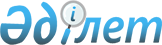 Шалқар аудандық мәслихатының 2017 жылғы 21 желтоқсандағы № 167 "2018-2020 жылдарға арналған Кішіқұм ауылдық округ бюджетін бекіту туралы" шешіміне өзгерістер енгізу туралы
					
			Мерзімі біткен
			
			
		
					Ақтөбе облысы Шалқар аудандық мәслихатының 2018 жылғы 5 желтоқсандағы № 278 шешімі. Ақтөбе облысы Әділет департаментінің Шалқар аудандық Әділет басқармасында 2018 жылғы 11 желтоқсанда № 3-13-219 болып тіркелді. Мерзімі өткендіктен қолданыс тоқтатылды
      Қазақстан Республикасының 2001 жылғы 23 қаңтардағы "Қазақстан Республикасындағы жергілікті мемлекеттік басқару және өзін-өзі басқару туралы" Заңының 6 бабына, Қазақстан Республикасының 2008 жылғы 4 желтоқсандағы Бюджет кодексінің 109-1 бабына сәйкес, Шалқар аудандық мәслихаты ШЕШІМ ҚАБЫЛДАДЫ:
      1. Шалқар аудандық мәслихатының 2017 жылғы 21 желтоқсандағы № 167 "2018-2020 жылдарға арналған Кішіқұм ауылдық округ бюджетін бекіту туралы" (нормативтік құқықтық актілерді мемлекеттік тіркеу тізілімінде № 5814 санымен тіркелген, 2018 жылғы 16 қаңтардағы "Шалқар" газетінде жарияланған) шешіміне мынадай өзгерістер енгізілсін:
      1 тармақта:
      1) тармақшасында:
      кірістер – "48466,1" сандары "52372,1" сандарымен ауыстырылсын;
      оның ішінде:
      салықтық түсімдер – "1726,0" сандары "1426,0" сандарымен ауыстырылсын;
      салықтық емес түсімдер – "647,3" сандары "627,3" сандарымен ауыстырылсын;
      трансферттердің түсімдері – "46092,8" сандары "50318,8" сандарымен ауыстырылсын;
      2) тармақшасында:
      шығындар – "48466,1" сандары "52372,1" сандарымен ауыстырылсын;
      4-1 тармақта:
      бірінші абзацында:
      "2121,8" сандары "6347,8" сандарымен ауыстырылсын.
      2. Көрсетілген шешімнің 1 қосымшасы осы шешімнің қосымшасына сәйкес жаңа редакцияда жазылсын.
      3. "Шалқар аудандық мәслихатының аппараты" мемлекеттік мекемесі заңнамада белгіленген тәртіппен: 
      1) осы шешімді Ақтөбе облысы Шалқар аудандық әділет басқармасында мемлекеттік тіркеуді;
      2) осы шешімді мерзімді баспа басылымдарында және Қазақстан Республикасы нормативтік құқықтық актілерінің Эталондық бақылау банкінде ресми жариялауға жіберуді;
      3) осы шешімді Шалқар аудандық маслихатының интернет-ресурсында орналастыруды қамтамасыз етсін. 
      4. Осы шешім 2018 жылдың 1 қаңтарынан бастап қолданысқа енгізіледі. 2018 жылға арналған Кішіқұм ауылдық округ бюджеті
					© 2012. Қазақстан Республикасы Әділет министрлігінің «Қазақстан Республикасының Заңнама және құқықтық ақпарат институты» ШЖҚ РМК
				
      Шалқар аудандық 
мәслихатының сессия төрағасы 

Ж. Сейтмағанбетова

      Шалқар аудандық 
мәслихатының хатшысы 

С. Бигеев
Шалқар аудандық мәслихатының 2018 жылғы 5 желтоқсандағы № 278 шешіміне қосымшаШалқар аудандық мәслихатының 2017 жылғы 21 желтоқсандағы № 167 шешіміне 1 қосымша
Санаты
Санаты
Санаты
Санаты
Санаты
Сомасы, 
мың теңге
Сыныбы
Сыныбы
Сыныбы
Сыныбы
Сомасы, 
мың теңге
Ішкі сыныбы
Ішкі сыныбы
Ішкі сыныбы
Сомасы, 
мың теңге
Атауы
Атауы
Сомасы, 
мың теңге
I. КІРІСТЕР
I. КІРІСТЕР
52372,1
1
Салықтық түсімдер
Салықтық түсімдер
1426,0
01
Табыс салығы
Табыс салығы
56,0
2
Жеке табыс салығы
Жеке табыс салығы
56,0
04
Меншікке салынатын салықтар
Меншікке салынатын салықтар
1370,0
1
Мүлікке салынатын салықтар
Мүлікке салынатын салықтар
47,0
3
Жер салығы
Жер салығы
64,0
4
Көлік құралдарына салынатын салық
Көлік құралдарына салынатын салық
1259,0
2
Салықтық емес түсімдер
Салықтық емес түсімдер
627,3
01
Мемлекеттік меншіктен түсетін кірістер
Мемлекеттік меншіктен түсетін кірістер
99,0
5
Мемлекет меншігіндегі мүлікті жалға беруден түсетін кірістер
Мемлекет меншігіндегі мүлікті жалға беруден түсетін кірістер
99,0
06
Басқа да салықтық емес түсімдер
Басқа да салықтық емес түсімдер
528,3
1
Басқа да салықтық емес түсімдер
Басқа да салықтық емес түсімдер
528,3
4
Трансферттердің түсімдері
Трансферттердің түсімдері
50318,8
02
Мемлекеттік басқарудың жоғары тұрған органдарынан түсетін трансферттер
Мемлекеттік басқарудың жоғары тұрған органдарынан түсетін трансферттер
50318,8
3
Аудандардың (облыстық маңызы бар қаланың) бюджетінен трансферттер
Аудандардың (облыстық маңызы бар қаланың) бюджетінен трансферттер
50318,8
II. ШЫҒЫНДАР
II. ШЫҒЫНДАР
II. ШЫҒЫНДАР
II. ШЫҒЫНДАР
II. ШЫҒЫНДАР
52372,1
01
Жалпы сипаттағы мемлекеттік қызметтер
18945,3
1
Мемлекеттік басқарудың жалпы функцияларын орындайтын өкілді, атқарушы және басқа органдар
18945,3
124
Аудандық маңызы бар қала, ауыл, кент, ауылдық округ әкімінің аппараты
18945,3
001
Аудандық маңызы бар қала, ауыл, кент, ауылдық округ әкімінің қызметін қамтамасыз ету жөніндегі қызметтер
17946,5
022
Мемлекеттік органның күрделі шығыстары
198,8
032
Ведомстволық бағыныстағы мемлекеттік мекемелер мен ұйымдардың күрделі шығыстары
800,0
04
Білім беру
31256,7
1
Мектепке дейінгі тәрбие және оқыту
31256,7
124
Аудандық маңызы бар қала, ауыл, кент, ауылдық округ әкімінің аппараты
31256,7
004
Мектепке дейінгі тәрбиелеу және оқыту және мектепке дейінгі тәрбиелеу және оқыту ұйымдарында медициналық қызмет көрсетуді ұйымдастыру
31256,7
07
Тұрғын үй-коммуналдық шаруашылық
2170,1
3
Елді-мекендерді көркейту
2170,1
124
Аудандық маңызы бар қала, ауыл, кент, ауылдық округ әкімінің аппараты
2170,1
008
Елді мекендердегі көшелерді жарықтандыру
800,0
009
Елді мекендердің санитариясын қамтамасыз ету
240,0
011
Елді мекендерді абаттандыру мен көгалдандыру
1130,1
III. Бюджет тапшылығы (профицит)
0,0
IV. Бюджет тапшылығын қаржыландыру (профицитті пайдалану)
0,0